زانكۆی سه‌ڵاحه‌دین-هه‌ولێر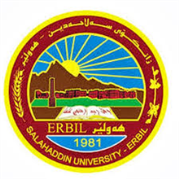 كۆلێژی:  به روه رده به‌شی: كيمياژمێریاری                                                  فۆرمی سه‌روانه‌ی زێده‌كی مامۆستایان                                      مانگی:10ڕۆژ/ كاتژمێر8:30-9:309:30-10:3010:30-11:3011:30-12:3012:30-1:301:30-2:302:30-3:303:30-4:304:30-5:30شەممەP.inorganic Chem.2nd classP.inorganic Chem.2nd classP.inorganic Chem.2nd classP.inorganic Chem.2nd classP.inorganic Chem.2nd classP.inorganic Chem.2nd classیەك شەممەP.inorganic Chem.2nd classP.inorganic Chem.2nd classP.inorganic Chem.2nd classP.inorganic Chem.2nd classدوو شەممەT.inorganic Chem.2nd classT.inorganic Chem.2nd classT.inorganic Chem.2nd classT.inorganic Chem.2nd classسێ شەممەچوار شەممەپێنج شەممەڕۆژڕۆژڕێكه‌وتتیۆری تیۆری پراكتیكیژمارەی سەروانەڕۆژڕێكه‌وتتیۆری پراكتیكیژمارەی سەروانەشەممەشەممە30/9/202366شەممە10/07/202366یەك شەمەیەك شەمە10/01/202344یەك شەمە10/08/202344دوو شەمەدوو شەمە10/02/2023444دوو شەمە10/09/202344سێ شەمەسێ شەمە10/03/2023سێ شەمە10/10/2023چوار شەمەچوار شەمە10/04/2023چوار شەمە10/11/2023پێنج شەمەپێنج شەمە10/05/2023پێنج شەمە10/12/2023سه‌رپه‌رشتی پرۆژه‌ی ده‌رچونسه‌رپه‌رشتی پرۆژه‌ی ده‌رچونسه‌رپه‌رشتی پرۆژه‌ی ده‌رچون444سه‌رپه‌رشتی پرۆژه‌ی ده‌رچونسه‌رپه‌رشتی پرۆژه‌ی ده‌رچون44كۆى كاتژمێره‌كانكۆى كاتژمێره‌كانكۆى كاتژمێره‌كان1818كۆى كاتژمێره‌كانكۆى كاتژمێره‌كانڕۆژڕۆژڕێكه‌وتتیۆری تیۆری پراكتیكیژمارەی سەروانەڕۆژڕێكه‌وتتیۆری پراكتیكیژمارەی سەروانەشەممەشەممە14/10/202366شەممە21/10/202366یەك شەمەیەك شەمە15/10/202344یەك شەمە22/10/202344دوو شەمەدوو شەمە16/10/2023444دوو شەمە23/10/202344سێ شەمەسێ شەمە17/10/2023سێ شەمە24/10/2023چوار شەمەچوار شەمە18/10/2023چوار شەمە25/10/2023پێنج شەمەپێنج شەمە19/10/2023پێنج شەمە26/10/2023سه‌رپه‌رشتی پرۆژه‌ی ده‌رچونسه‌رپه‌رشتی پرۆژه‌ی ده‌رچونسه‌رپه‌رشتی پرۆژه‌ی ده‌رچون444سه‌رپه‌رشتی پرۆژه‌ی ده‌رچونسه‌رپه‌رشتی پرۆژه‌ی ده‌رچون44كۆى كاتژمێره‌كانكۆى كاتژمێره‌كانكۆى كاتژمێره‌كان1818كۆى كاتژمێره‌كانكۆى كاتژمێره‌كان1818ڕۆژڕێكه‌وتتیۆری پراكتیكیژمارەی سەروانەناوی مامۆستا: كامران بشيرنازناوی زانستی: ب . ىبەشوانەى ياسايى:8بەشوانەی هەمواركراو: 5ته‌مه‌ن: 60كۆی سەروانە:هۆكاری دابه‌زینی نیساب: ته من + ليزنه ى زانستىناوی مامۆستا: كامران بشيرنازناوی زانستی: ب . ىبەشوانەى ياسايى:8بەشوانەی هەمواركراو: 5ته‌مه‌ن: 60كۆی سەروانە:هۆكاری دابه‌زینی نیساب: ته من + ليزنه ى زانستىناوی مامۆستا: كامران بشيرنازناوی زانستی: ب . ىبەشوانەى ياسايى:8بەشوانەی هەمواركراو: 5ته‌مه‌ن: 60كۆی سەروانە:هۆكاری دابه‌زینی نیساب: ته من + ليزنه ى زانستىناوی مامۆستا: كامران بشيرنازناوی زانستی: ب . ىبەشوانەى ياسايى:8بەشوانەی هەمواركراو: 5ته‌مه‌ن: 60كۆی سەروانە:هۆكاری دابه‌زینی نیساب: ته من + ليزنه ى زانستىناوی مامۆستا: كامران بشيرنازناوی زانستی: ب . ىبەشوانەى ياسايى:8بەشوانەی هەمواركراو: 5ته‌مه‌ن: 60كۆی سەروانە:هۆكاری دابه‌زینی نیساب: ته من + ليزنه ى زانستىناوی مامۆستا: كامران بشيرنازناوی زانستی: ب . ىبەشوانەى ياسايى:8بەشوانەی هەمواركراو: 5ته‌مه‌ن: 60كۆی سەروانە:هۆكاری دابه‌زینی نیساب: ته من + ليزنه ى زانستىناوی مامۆستا: كامران بشيرنازناوی زانستی: ب . ىبەشوانەى ياسايى:8بەشوانەی هەمواركراو: 5ته‌مه‌ن: 60كۆی سەروانە:هۆكاری دابه‌زینی نیساب: ته من + ليزنه ى زانستىشەممەناوی مامۆستا: كامران بشيرنازناوی زانستی: ب . ىبەشوانەى ياسايى:8بەشوانەی هەمواركراو: 5ته‌مه‌ن: 60كۆی سەروانە:هۆكاری دابه‌زینی نیساب: ته من + ليزنه ى زانستىناوی مامۆستا: كامران بشيرنازناوی زانستی: ب . ىبەشوانەى ياسايى:8بەشوانەی هەمواركراو: 5ته‌مه‌ن: 60كۆی سەروانە:هۆكاری دابه‌زینی نیساب: ته من + ليزنه ى زانستىناوی مامۆستا: كامران بشيرنازناوی زانستی: ب . ىبەشوانەى ياسايى:8بەشوانەی هەمواركراو: 5ته‌مه‌ن: 60كۆی سەروانە:هۆكاری دابه‌زینی نیساب: ته من + ليزنه ى زانستىناوی مامۆستا: كامران بشيرنازناوی زانستی: ب . ىبەشوانەى ياسايى:8بەشوانەی هەمواركراو: 5ته‌مه‌ن: 60كۆی سەروانە:هۆكاری دابه‌زینی نیساب: ته من + ليزنه ى زانستىناوی مامۆستا: كامران بشيرنازناوی زانستی: ب . ىبەشوانەى ياسايى:8بەشوانەی هەمواركراو: 5ته‌مه‌ن: 60كۆی سەروانە:هۆكاری دابه‌زینی نیساب: ته من + ليزنه ى زانستىناوی مامۆستا: كامران بشيرنازناوی زانستی: ب . ىبەشوانەى ياسايى:8بەشوانەی هەمواركراو: 5ته‌مه‌ن: 60كۆی سەروانە:هۆكاری دابه‌زینی نیساب: ته من + ليزنه ى زانستىناوی مامۆستا: كامران بشيرنازناوی زانستی: ب . ىبەشوانەى ياسايى:8بەشوانەی هەمواركراو: 5ته‌مه‌ن: 60كۆی سەروانە:هۆكاری دابه‌زینی نیساب: ته من + ليزنه ى زانستىیەك شەمەناوی مامۆستا: كامران بشيرنازناوی زانستی: ب . ىبەشوانەى ياسايى:8بەشوانەی هەمواركراو: 5ته‌مه‌ن: 60كۆی سەروانە:هۆكاری دابه‌زینی نیساب: ته من + ليزنه ى زانستىناوی مامۆستا: كامران بشيرنازناوی زانستی: ب . ىبەشوانەى ياسايى:8بەشوانەی هەمواركراو: 5ته‌مه‌ن: 60كۆی سەروانە:هۆكاری دابه‌زینی نیساب: ته من + ليزنه ى زانستىناوی مامۆستا: كامران بشيرنازناوی زانستی: ب . ىبەشوانەى ياسايى:8بەشوانەی هەمواركراو: 5ته‌مه‌ن: 60كۆی سەروانە:هۆكاری دابه‌زینی نیساب: ته من + ليزنه ى زانستىناوی مامۆستا: كامران بشيرنازناوی زانستی: ب . ىبەشوانەى ياسايى:8بەشوانەی هەمواركراو: 5ته‌مه‌ن: 60كۆی سەروانە:هۆكاری دابه‌زینی نیساب: ته من + ليزنه ى زانستىناوی مامۆستا: كامران بشيرنازناوی زانستی: ب . ىبەشوانەى ياسايى:8بەشوانەی هەمواركراو: 5ته‌مه‌ن: 60كۆی سەروانە:هۆكاری دابه‌زینی نیساب: ته من + ليزنه ى زانستىناوی مامۆستا: كامران بشيرنازناوی زانستی: ب . ىبەشوانەى ياسايى:8بەشوانەی هەمواركراو: 5ته‌مه‌ن: 60كۆی سەروانە:هۆكاری دابه‌زینی نیساب: ته من + ليزنه ى زانستىناوی مامۆستا: كامران بشيرنازناوی زانستی: ب . ىبەشوانەى ياسايى:8بەشوانەی هەمواركراو: 5ته‌مه‌ن: 60كۆی سەروانە:هۆكاری دابه‌زینی نیساب: ته من + ليزنه ى زانستىدوو شەمەناوی مامۆستا: كامران بشيرنازناوی زانستی: ب . ىبەشوانەى ياسايى:8بەشوانەی هەمواركراو: 5ته‌مه‌ن: 60كۆی سەروانە:هۆكاری دابه‌زینی نیساب: ته من + ليزنه ى زانستىناوی مامۆستا: كامران بشيرنازناوی زانستی: ب . ىبەشوانەى ياسايى:8بەشوانەی هەمواركراو: 5ته‌مه‌ن: 60كۆی سەروانە:هۆكاری دابه‌زینی نیساب: ته من + ليزنه ى زانستىناوی مامۆستا: كامران بشيرنازناوی زانستی: ب . ىبەشوانەى ياسايى:8بەشوانەی هەمواركراو: 5ته‌مه‌ن: 60كۆی سەروانە:هۆكاری دابه‌زینی نیساب: ته من + ليزنه ى زانستىناوی مامۆستا: كامران بشيرنازناوی زانستی: ب . ىبەشوانەى ياسايى:8بەشوانەی هەمواركراو: 5ته‌مه‌ن: 60كۆی سەروانە:هۆكاری دابه‌زینی نیساب: ته من + ليزنه ى زانستىناوی مامۆستا: كامران بشيرنازناوی زانستی: ب . ىبەشوانەى ياسايى:8بەشوانەی هەمواركراو: 5ته‌مه‌ن: 60كۆی سەروانە:هۆكاری دابه‌زینی نیساب: ته من + ليزنه ى زانستىناوی مامۆستا: كامران بشيرنازناوی زانستی: ب . ىبەشوانەى ياسايى:8بەشوانەی هەمواركراو: 5ته‌مه‌ن: 60كۆی سەروانە:هۆكاری دابه‌زینی نیساب: ته من + ليزنه ى زانستىناوی مامۆستا: كامران بشيرنازناوی زانستی: ب . ىبەشوانەى ياسايى:8بەشوانەی هەمواركراو: 5ته‌مه‌ن: 60كۆی سەروانە:هۆكاری دابه‌زینی نیساب: ته من + ليزنه ى زانستىسێ شەمەناوی مامۆستا: كامران بشيرنازناوی زانستی: ب . ىبەشوانەى ياسايى:8بەشوانەی هەمواركراو: 5ته‌مه‌ن: 60كۆی سەروانە:هۆكاری دابه‌زینی نیساب: ته من + ليزنه ى زانستىناوی مامۆستا: كامران بشيرنازناوی زانستی: ب . ىبەشوانەى ياسايى:8بەشوانەی هەمواركراو: 5ته‌مه‌ن: 60كۆی سەروانە:هۆكاری دابه‌زینی نیساب: ته من + ليزنه ى زانستىناوی مامۆستا: كامران بشيرنازناوی زانستی: ب . ىبەشوانەى ياسايى:8بەشوانەی هەمواركراو: 5ته‌مه‌ن: 60كۆی سەروانە:هۆكاری دابه‌زینی نیساب: ته من + ليزنه ى زانستىناوی مامۆستا: كامران بشيرنازناوی زانستی: ب . ىبەشوانەى ياسايى:8بەشوانەی هەمواركراو: 5ته‌مه‌ن: 60كۆی سەروانە:هۆكاری دابه‌زینی نیساب: ته من + ليزنه ى زانستىناوی مامۆستا: كامران بشيرنازناوی زانستی: ب . ىبەشوانەى ياسايى:8بەشوانەی هەمواركراو: 5ته‌مه‌ن: 60كۆی سەروانە:هۆكاری دابه‌زینی نیساب: ته من + ليزنه ى زانستىناوی مامۆستا: كامران بشيرنازناوی زانستی: ب . ىبەشوانەى ياسايى:8بەشوانەی هەمواركراو: 5ته‌مه‌ن: 60كۆی سەروانە:هۆكاری دابه‌زینی نیساب: ته من + ليزنه ى زانستىناوی مامۆستا: كامران بشيرنازناوی زانستی: ب . ىبەشوانەى ياسايى:8بەشوانەی هەمواركراو: 5ته‌مه‌ن: 60كۆی سەروانە:هۆكاری دابه‌زینی نیساب: ته من + ليزنه ى زانستىچوار شەمەناوی مامۆستا: كامران بشيرنازناوی زانستی: ب . ىبەشوانەى ياسايى:8بەشوانەی هەمواركراو: 5ته‌مه‌ن: 60كۆی سەروانە:هۆكاری دابه‌زینی نیساب: ته من + ليزنه ى زانستىناوی مامۆستا: كامران بشيرنازناوی زانستی: ب . ىبەشوانەى ياسايى:8بەشوانەی هەمواركراو: 5ته‌مه‌ن: 60كۆی سەروانە:هۆكاری دابه‌زینی نیساب: ته من + ليزنه ى زانستىناوی مامۆستا: كامران بشيرنازناوی زانستی: ب . ىبەشوانەى ياسايى:8بەشوانەی هەمواركراو: 5ته‌مه‌ن: 60كۆی سەروانە:هۆكاری دابه‌زینی نیساب: ته من + ليزنه ى زانستىناوی مامۆستا: كامران بشيرنازناوی زانستی: ب . ىبەشوانەى ياسايى:8بەشوانەی هەمواركراو: 5ته‌مه‌ن: 60كۆی سەروانە:هۆكاری دابه‌زینی نیساب: ته من + ليزنه ى زانستىناوی مامۆستا: كامران بشيرنازناوی زانستی: ب . ىبەشوانەى ياسايى:8بەشوانەی هەمواركراو: 5ته‌مه‌ن: 60كۆی سەروانە:هۆكاری دابه‌زینی نیساب: ته من + ليزنه ى زانستىناوی مامۆستا: كامران بشيرنازناوی زانستی: ب . ىبەشوانەى ياسايى:8بەشوانەی هەمواركراو: 5ته‌مه‌ن: 60كۆی سەروانە:هۆكاری دابه‌زینی نیساب: ته من + ليزنه ى زانستىناوی مامۆستا: كامران بشيرنازناوی زانستی: ب . ىبەشوانەى ياسايى:8بەشوانەی هەمواركراو: 5ته‌مه‌ن: 60كۆی سەروانە:هۆكاری دابه‌زینی نیساب: ته من + ليزنه ى زانستىپێنج شەمەناوی مامۆستا: كامران بشيرنازناوی زانستی: ب . ىبەشوانەى ياسايى:8بەشوانەی هەمواركراو: 5ته‌مه‌ن: 60كۆی سەروانە:هۆكاری دابه‌زینی نیساب: ته من + ليزنه ى زانستىناوی مامۆستا: كامران بشيرنازناوی زانستی: ب . ىبەشوانەى ياسايى:8بەشوانەی هەمواركراو: 5ته‌مه‌ن: 60كۆی سەروانە:هۆكاری دابه‌زینی نیساب: ته من + ليزنه ى زانستىناوی مامۆستا: كامران بشيرنازناوی زانستی: ب . ىبەشوانەى ياسايى:8بەشوانەی هەمواركراو: 5ته‌مه‌ن: 60كۆی سەروانە:هۆكاری دابه‌زینی نیساب: ته من + ليزنه ى زانستىناوی مامۆستا: كامران بشيرنازناوی زانستی: ب . ىبەشوانەى ياسايى:8بەشوانەی هەمواركراو: 5ته‌مه‌ن: 60كۆی سەروانە:هۆكاری دابه‌زینی نیساب: ته من + ليزنه ى زانستىناوی مامۆستا: كامران بشيرنازناوی زانستی: ب . ىبەشوانەى ياسايى:8بەشوانەی هەمواركراو: 5ته‌مه‌ن: 60كۆی سەروانە:هۆكاری دابه‌زینی نیساب: ته من + ليزنه ى زانستىناوی مامۆستا: كامران بشيرنازناوی زانستی: ب . ىبەشوانەى ياسايى:8بەشوانەی هەمواركراو: 5ته‌مه‌ن: 60كۆی سەروانە:هۆكاری دابه‌زینی نیساب: ته من + ليزنه ى زانستىناوی مامۆستا: كامران بشيرنازناوی زانستی: ب . ىبەشوانەى ياسايى:8بەشوانەی هەمواركراو: 5ته‌مه‌ن: 60كۆی سەروانە:هۆكاری دابه‌زینی نیساب: ته من + ليزنه ى زانستىسه‌رپه‌رشتی پرۆژه‌ی ده‌رچونسه‌رپه‌رشتی پرۆژه‌ی ده‌رچونناوی مامۆستا: كامران بشيرنازناوی زانستی: ب . ىبەشوانەى ياسايى:8بەشوانەی هەمواركراو: 5ته‌مه‌ن: 60كۆی سەروانە:هۆكاری دابه‌زینی نیساب: ته من + ليزنه ى زانستىناوی مامۆستا: كامران بشيرنازناوی زانستی: ب . ىبەشوانەى ياسايى:8بەشوانەی هەمواركراو: 5ته‌مه‌ن: 60كۆی سەروانە:هۆكاری دابه‌زینی نیساب: ته من + ليزنه ى زانستىناوی مامۆستا: كامران بشيرنازناوی زانستی: ب . ىبەشوانەى ياسايى:8بەشوانەی هەمواركراو: 5ته‌مه‌ن: 60كۆی سەروانە:هۆكاری دابه‌زینی نیساب: ته من + ليزنه ى زانستىناوی مامۆستا: كامران بشيرنازناوی زانستی: ب . ىبەشوانەى ياسايى:8بەشوانەی هەمواركراو: 5ته‌مه‌ن: 60كۆی سەروانە:هۆكاری دابه‌زینی نیساب: ته من + ليزنه ى زانستىناوی مامۆستا: كامران بشيرنازناوی زانستی: ب . ىبەشوانەى ياسايى:8بەشوانەی هەمواركراو: 5ته‌مه‌ن: 60كۆی سەروانە:هۆكاری دابه‌زینی نیساب: ته من + ليزنه ى زانستىناوی مامۆستا: كامران بشيرنازناوی زانستی: ب . ىبەشوانەى ياسايى:8بەشوانەی هەمواركراو: 5ته‌مه‌ن: 60كۆی سەروانە:هۆكاری دابه‌زینی نیساب: ته من + ليزنه ى زانستىناوی مامۆستا: كامران بشيرنازناوی زانستی: ب . ىبەشوانەى ياسايى:8بەشوانەی هەمواركراو: 5ته‌مه‌ن: 60كۆی سەروانە:هۆكاری دابه‌زینی نیساب: ته من + ليزنه ى زانستىكۆى كاتژمێره‌كانكۆى كاتژمێره‌كانكاتژمێر	XXX    دینار    دینارواژۆی مامۆستاكامران بشيرسەرۆكی بەشد. محمد كريمڕاگری كۆلیژ